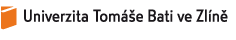 č. CV19001OSVĚDČENÍO ABSOLVOVÁNÍ PROGRAMU CELOŽIVOTNÍHO VZDĚLÁVÁNÍJMÉNO STUDENTANAROZEN«pohlaví» «DD.MM.RRRR»UKONČIL«POHLAVI» PROGRAM CELOŽIVOTNÍHO VZDĚLÁVÁNÍ V RÁMCI KURZU «název_kurzu»NAFAKULTĚ HUMANITNÍCH STUDIÍMgr. Jméno Příjmení, Ph.D.						Mgr. Jméno Příjmení, Ph.D                  děkan							       garant programu CŽVVe Zlíně dne  DD. měsíc 2019